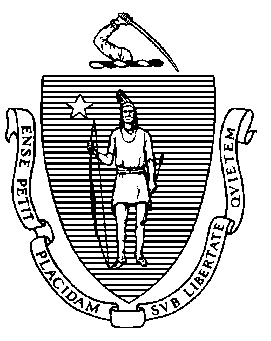 PROFESSIONAL DEVELOPMENT ACTIVITY LOGFor Additional Area(s) License RenewalPlease use this Activity Log Sheet to document your earned Professional Development Points (PDPs) for each of your Additional Area licenses. A minimum of 30 PDPs is required for each Additional area, of which 15 out of the 30 must be content related.Activities by license field and/or grade level must be separated accordingly.  For instance, we used History 8-12 as an example for the Primary Area. If you were also to renew a History 5-8 as the Additional license, you would list its activities separately in the Additional Area Activity Log.                                                       POINT VALUE EARNED30 PDPs in Content (or Content-based Pedagogy) must be considered as “covered” for each Additional Area listed.DISTRIBUTE YOUR POINTS EARNED BELOW:POINT VALUE EARNED30 PDPs in Content (or Content-based Pedagogy) must be considered as “covered” for each Additional Area listed.DISTRIBUTE YOUR POINTS EARNED BELOW:POINT VALUE EARNED30 PDPs in Content (or Content-based Pedagogy) must be considered as “covered” for each Additional Area listed.DISTRIBUTE YOUR POINTS EARNED BELOW:POINT VALUE EARNED30 PDPs in Content (or Content-based Pedagogy) must be considered as “covered” for each Additional Area listed.DISTRIBUTE YOUR POINTS EARNED BELOW:Name of Approved PD Provider/ Documentation(Name of College or University, Public or Charter, School/District, Educational Collaborative, etc.).Activity Title(Course Name and #, In-service workshop, Training, Seminar, etc.Date of Completion(MM/DD/YY)ContentPedagogy (Professional Skill)Pedagogy (Professional Skill)ElectivesExample: History/5-8/ Official Transcript **#EDU 304/           The Teaching of the American          Revolution.10/15/20143 Graduate Credits                     (= 67.5 PDPs)30 out of 67.5 will be applied.**This course example was already used for the History 8-12 Primary Area. However, since it is in “History” content, 30 PDPs from the earned 67.5 PDPs has been applied to cover the content requirement. However, you will need 30 PDPs in other activities to meet the PDP requirement in order to avoid double-dipping.**This course example was already used for the History 8-12 Primary Area. However, since it is in “History” content, 30 PDPs from the earned 67.5 PDPs has been applied to cover the content requirement. However, you will need 30 PDPs in other activities to meet the PDP requirement in order to avoid double-dipping.**This course example was already used for the History 8-12 Primary Area. However, since it is in “History” content, 30 PDPs from the earned 67.5 PDPs has been applied to cover the content requirement. However, you will need 30 PDPs in other activities to meet the PDP requirement in order to avoid double-dipping.License: Field/Grade Level ___________/__________License: Field/Grade Level ___________/__________License: Field/Grade Level ___________/__________License: Field/Grade Level ___________/__________Total of 30 PDPs in Content are needed.Total of 30 PDPs in Content are needed.Total of 30 PDPs in Content are needed.Total of 30 PDPs in Content are needed.Total of 30 PDPs in Content are needed.Grand Total: _____Grand Total: _____Grand Total: _____POINT VALUE EARNED30 PDPs in Content (or Content-based Pedagogy) must be considered as “covered” for each Additional Area listed.DISTRIBUTE YOUR POINTS EARNED BELOW:POINT VALUE EARNED30 PDPs in Content (or Content-based Pedagogy) must be considered as “covered” for each Additional Area listed.DISTRIBUTE YOUR POINTS EARNED BELOW:POINT VALUE EARNED30 PDPs in Content (or Content-based Pedagogy) must be considered as “covered” for each Additional Area listed.DISTRIBUTE YOUR POINTS EARNED BELOW:POINT VALUE EARNED30 PDPs in Content (or Content-based Pedagogy) must be considered as “covered” for each Additional Area listed.DISTRIBUTE YOUR POINTS EARNED BELOW:POINT VALUE EARNED30 PDPs in Content (or Content-based Pedagogy) must be considered as “covered” for each Additional Area listed.DISTRIBUTE YOUR POINTS EARNED BELOW:POINT VALUE EARNED30 PDPs in Content (or Content-based Pedagogy) must be considered as “covered” for each Additional Area listed.DISTRIBUTE YOUR POINTS EARNED BELOW:POINT VALUE EARNED30 PDPs in Content (or Content-based Pedagogy) must be considered as “covered” for each Additional Area listed.DISTRIBUTE YOUR POINTS EARNED BELOW:Name of Approved PD Provider/ Documentation(Name of College or University, Public or Charter, School/District, Educational Collab., etc.), and Type of Documentation (i.e. Official Transcript, PD Certificate, Letter, etc.)Activity Title(Course Name and #, In-service workshop, Training, Seminar, etc.Date of Completion(MM/DD/YY)ContentContentContentPedagogy (Professional Skill)Pedagogy (Professional Skill)ElectivesElectivesLicense: Field/Grade Level ___________/__________License: Field/Grade Level ___________/__________License: Field/Grade Level ___________/__________License: Field/Grade Level ___________/__________Total of 30 PDPs in Content/Pedagogy are needed.Total of 30 PDPs in Content/Pedagogy are needed.Total of 30 PDPs in Content/Pedagogy are needed.Total of 30 PDPs in Content/Pedagogy are needed.Total of 30 PDPs in Content/Pedagogy are needed.Grand Total: _____Grand Total: _____Grand Total: _____Grand Total: _____Grand Total: _____Grand Total: _____License: Field/Grade Level ___________/__________License: Field/Grade Level ___________/__________License: Field/Grade Level ___________/__________License: Field/Grade Level ___________/__________Total of 30 PDPs in Content are needed.Total of 30 PDPs in Content are needed.Total of 30 PDPs in Content are needed.Total of 30 PDPs in Content are needed.Total of 30 PDPs in Content are needed.Grand Total: _____Grand Total: _____Grand Total: _____Grand Total: _____Grand Total: _____Grand Total: _____